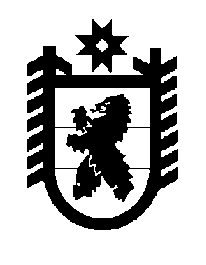 Российская Федерация Республика Карелия    ПРАВИТЕЛЬСТВО РЕСПУБЛИКИ КАРЕЛИЯРАСПОРЯЖЕНИЕ                                  от  14 августа 2014 года № 499р-Пг. Петрозаводск В соответствии со статьей 9 Градостроительного кодекса Российской Федерации, статьями 13 и 15 Федерального закона от 21 декабря 2004 года № 172-ФЗ «О переводе земель или земельных участков из одной категории в другую», на основании ходатайства администрации Лахденпохского муниципального района осуществить перевод земельного участка, имеющего кадастровый номер 10:12:0022203:521,  площадью 10000 кв. м (местоположение: Республика Карелия,  Лахденпохский район, район 
п. Райвио), из состава земель запаса в земли промышленности, энергетики, транспорта, связи, радиовещания, телевидения, информатики, земли для обеспечения космической деятельности, земли обороны, безопасности и земли иного специального назначения.             ГлаваРеспублики  Карелия                                                             А.П. Худилайнен